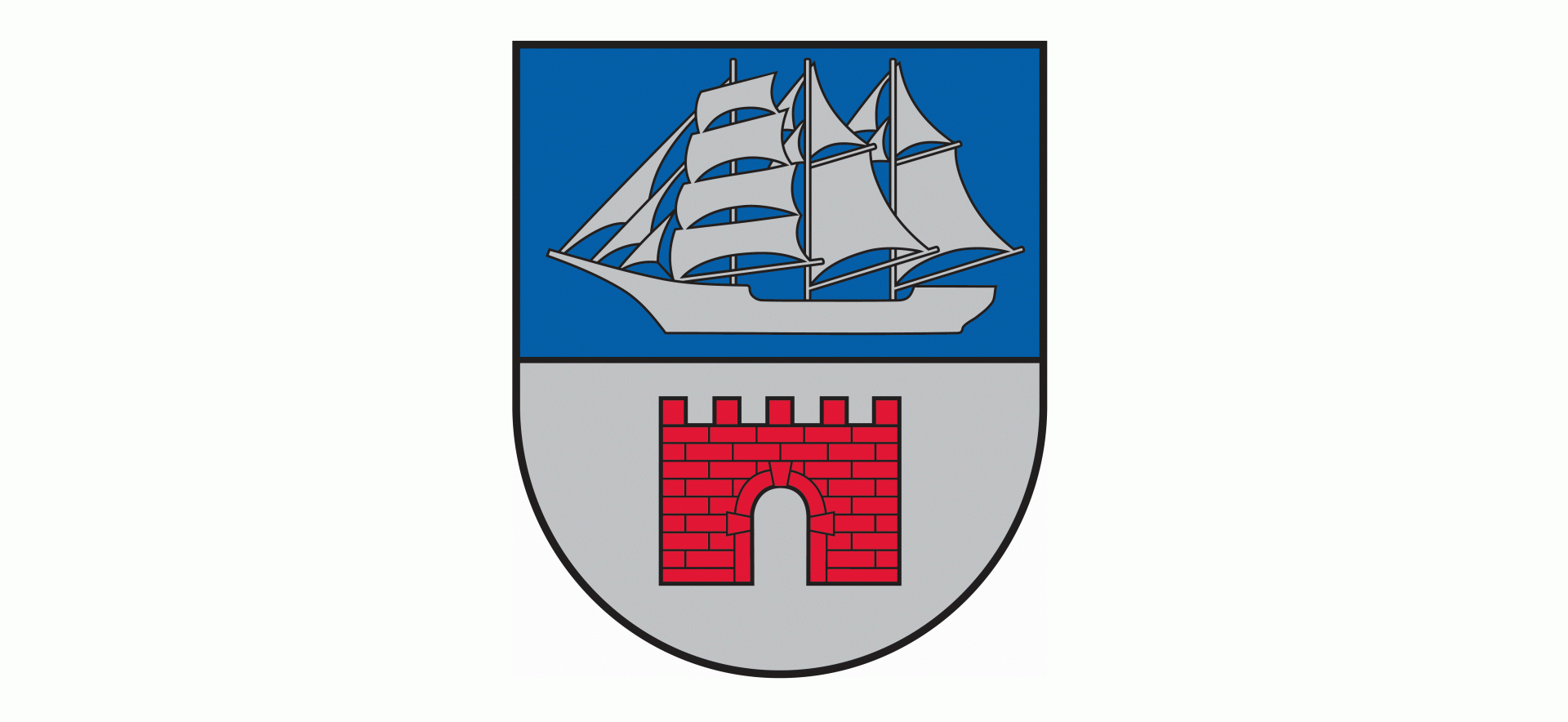 LIMBAŽU NOVADA PAŠVALDĪBALIMBAŽU NOVADA SPECIĀLĀ PAMATSKOLAReģ. Nr. 40900023689, norēķiniem reģ. Nr. 90009114631, Katvaru skola, Katvaru pagasts, Limbažu novads, LV-4061, Tālrunis: 28665273, e-pasts: speciala_pamatskola@limbazi.lv                                                              Katvaru pagastā, Limbažu novadāUZAICINĀJUMS IESNIEGT PIEDĀVĀJUMU CENU APTAUJAI	Limbažu novada pašvaldības Limbažu novada Limbažu novada speciālā pamatskola uzaicina Jūs iesniegt savu piedāvājumu cenu aptaujai “Interaktīvo iekārtu piegāde un uzstādīšana”.Iepirkuma priekšmets sadalīts 3 (trīs) daļās:Iepirkuma priekšmeta 1.daļa “Multimediju iekārtas interaktīvā satura projicēšanai gan uz grīdas, gan uz sienas piegāde un uzstādīšana”;Iepirkuma priekšmeta 2.daļa “32” interaktīvā galda piegāde un uzstādīšana”;Iepirkuma priekšmeta 3.daļa “Tāfeles ar iebūvēto displeju piegāde un uzstādīšana”.Pretendents var iesniegt savu piedāvājumu par vienu vai vairākām iepirkuma priekšmeta daļām.Līguma izpildes termiņš – 1 (viens ) mēnesis no iepirkuma līguma noslēgšanas dienas. 	Piegādes vieta – Limbažu novada speciālā pamatskola, Katvaru pagasts, Limbažu novads. Piegādātājam jānodrošina preces piegāde uz norādīto piegādes vietu.Līguma apmaksa: Pircējs samaksā Pārdevējam Līgumā noteikto Līgumcenu 15 (piecpadsmit) darba dienu laikā pēc tam, kad Pārdevējs ir iesniedzis sagatavotu preču pavadzīmi-rēķinu un pieņemšanas-nodošanas aktu.Pretendentam, kuram piešķirtas tiesības slēgt iepirkuma līgumu, jāparaksta pasūtītāja sagatavotais iepirkuma līgums un ne vēlāk kā 10 (desmit) dienu laikā no pasūtītāja uzaicinājuma parakstīt iepirkuma līgumu nosūtīšanas dienas un jāiesniedz pasūtītājam parakstīts iepirkuma līgums. Ja norādītajā termiņā iepirkuma uzvarētājs neiesniedz iepriekšminēto dokumentu, tas tiek uzskatīts par atteikumu slēgt iepirkuma līgumu un līguma slēgšanas tiesības tiek piešķirtas nākamajam saimnieciski visizdevīgākajam piedāvājumu iesniegušajam Pretendentam, vai pārtraukt cenu aptaujas procedūru, neizvēloties nevienu Piedāvājumu.Piedāvājuma izvēles kritērijs ir piedāvājums ar viszemāko cenu, vērtējot katru iepirkuma priekšmeta daļu atsevišķi.Kontaktpersona: A.Straume, t. 29327986, e-pasts: speciala.pamatskola@limbazunovads.lvPiedāvājumus cenu aptaujai, kas sastāv no aizpildītas piedāvājuma veidlapas un apliecinājuma var iesniegt līdz 2024. gada 19. aprīlim  plkst. 09.00. Pretendents aizpilda piedāvājumu veidlapā informāciju par iepirkuma priekšmeta daļu (Tehnisko piedāvājumu un Finanšu piedāvājumu), par kuru iesniedz savu piedāvājumu.Piedāvājumi var tikt iesniegti:Iesniedzot personīgi Limbažu novada speciālajā pamatskolā, Katvaru skola, Katvaru pagasts, Limbažu novads;Nosūtot pa pastu vai nogādājot ar kurjeru, adresējot Limbažu novada speciālai pamatskolai, Katvaru skola, Katvaru pagasts, Limbažu novads;Nosūtot ieskanētu pa e-pastu speciala.pamatskola@limbazunovads.lv un pēc tam oriģinālu nosūtot pa pastu;Nosūtot elektroniski parakstītu uz e-pastu speciala.pamatskola@limbazunovads.lv.Piedāvājumi, kuri būs iesniegti pēc noteiktā termiņa, netiks izskatīti.Pielikumā: 	1. Tehniskā specifikācija uz 3 lapām.  		2. Piedāvājuma veidlapa uz  5 lapām. 3. Apliecinājums uz 1 lapas. 1.pielikums “Tehniskā specifikācija”Cenu aptaujai “Interaktīvo iekārtu piegāde un uzstādīšana”TEHNISKĀ SPECIFIKĀCIJAVisi tehniskajā specifikācijā minētie materiāli vai izstrādājumi ir uzrādīti ar mērķi sagatavot pietiekami precīzu un skaidru līguma priekšmeta aprakstu, kas ir jālieto kopā ar vārdiem “vai ekvivalents”, pat ja tas kādā no vietām nav šādi norādīts.Iepirkuma priekšmeta 1.daļa “Multimediju iekārtas interaktīvā satura projicēšanai gan uz grīdas, gan uz sienas piegāde un uzstādīšana”Iepirkuma priekšmeta 2.daļa “32” interaktīvā galda piegāde un uzstādīšana”Iepirkuma priekšmeta 3.daļa “Tāfeles ar iebūvēto displeju piegāde un uzstādīšana”2.pielikums Cenu aptaujai “Interaktīvo iekārtu piegāde un uzstādīšana”PIEDĀVĀJUMA VEIDLAPA___.____.2024. Nr.______	Pamatojoties uz saņemto uzaicinājumu, iesniedzam piedāvājumu cenu aptaujai “Interaktīvo iekārtu piegāde un uzstādīšana”INFORMĀCIJA PAR PRETENDENTUJa piedāvājumu paraksta pilnvarotā persona, klāt pievienojama pilnvara.TEHNISKAIS PIEDĀVĀJUMSIepirkuma priekšmeta 1.daļa “Multimediju iekārtas interaktīvā satura projicēšanai gan uz grīdas, gan uz sienas piegāde un uzstādīšana”;Iepirkuma priekšmeta 2.daļa “32” interaktīvā galda piegāde un uzstādīšana”Iepirkuma priekšmeta 3.daļa “Tāfeles ar iebūvēto displeju piegāde un uzstādīšana”*pretendents ir tiesīgs piedāvāt ekvivalentu, nodrošinot iekārtu saderību.FINANŠU PIEDĀVĀJUMSIepirkuma priekšmeta 1.daļai “Multimediju iekārtas interaktīvā satura projicēšanai gan uz grīdas, gan uz sienas piegāde un uzstādīšana”;Iepirkuma priekšmeta 2.daļai “32” interaktīvā galda piegāde un uzstādīšana”Iepirkuma priekšmeta 3.daļai “Tāfeles ar iebūvēto displeju piegāde un uzstādīšana”Līgumcenā ir iekļautas visas iespējamās izmaksas, kas saistītas ar darbu izpildi (nodokļi, nodevas, darbinieku alga, nepieciešamo atļauju saņemšana u.c.), tai skaitā iespējamie sadārdzinājumi un visi riski.Pretendenta pārstāvja vai pilnvarotās personas paraksts ________________________________Pretendenta pārstāvja vai pilnvarotās personas vārds, uzvārds, amats _____________________ ____________________________________________________________________________3.pielikums
Cenu aptaujai “Interaktīvo iekārtu piegāde un uzstādīšana”Apliecinājums par neatkarīgi izstrādātu piedāvājumuAr šo, sniedzot izsmeļošu un patiesu informāciju, _________________, reģ nr.__________Pretendenta/kandidāta nosaukums, reģ. Nr.(turpmāk – Pretendents) attiecībā uz konkrēto iepirkuma procedūru apliecina, ka1. Pretendents ir iepazinies un piekrīt šī apliecinājuma saturam.2. Pretendents apzinās savu pienākumu šajā apliecinājumā norādīt pilnīgu, izsmeļošu un patiesu informāciju.3. Pretendents ir pilnvarojis katru personu, kuras paraksts atrodas uz iepirkuma piedāvājuma, parakstīt šo apliecinājumu Pretendenta vārdā.4. Pretendents informē, ka (pēc vajadzības, atzīmējiet vienu no turpmāk minētajiem):5. Pretendentam, izņemot gadījumu, kad pretendents šādu saziņu ir paziņojis saskaņā ar šī apliecinājuma 4.2. apakšpunktu, ne ar vienu konkurentu nav bijusi saziņa attiecībā uz:5.1. cenām;5.2. cenas aprēķināšanas metodēm, faktoriem (apstākļiem) vai formulām;5.3. nodomu vai lēmumu piedalīties vai nepiedalīties iepirkumā (iesniegt vai neiesniegt piedāvājumu); vai5.4. tādu piedāvājuma iesniegšanu, kas neatbilst iepirkuma prasībām; 5.5. kvalitāti, apjomu, specifikāciju, izpildes, piegādes vai citiem nosacījumiem, kas risināmi neatkarīgi no konkurentiem, tiem produktiem vai pakalpojumiem, uz ko attiecas šis iepirkums.6. Pretendents nav apzināti, tieši vai netieši atklājis un neatklās piedāvājuma noteikumus nevienam konkurentam pirms oficiālā piedāvājumu atvēršanas datuma un laika vai līguma slēgšanas tiesību piešķiršanas, vai arī tas ir īpaši atklāts saskaņā šī apliecinājuma ar 4.2. apakšpunktu.7. Pretendents apzinās, ka Konkurences likumā noteikta atbildība par aizliegtām vienošanām, paredzot naudas sodu līdz 10% apmēram no pārkāpēja pēdējā finanšu gada neto apgrozījuma, un Publisko iepirkumu likums paredz uz 36 mēnešiem izslēgt pretendentu no dalības iepirkuma procedūrā. Izņēmums ir gadījumi, kad kompetentā konkurences iestāde, konstatējot konkurences tiesību pārkāpumu, ir atbrīvojusi pretendentu, kurš iecietības programmas ietvaros ir sadarbojies ar to, no naudas soda vai naudas sodu samazinājusi.Datums __.___.2024.			                Pretendenta pārstāvja/pilnvarotās personas vārds, uzvārds, amats ______________________________Pretendenta pārstāvja/pilnvarotās personas paraksts_________________________________________RādītājsPasūtītāja minimālās prasībasProjekcijaProjekcija tiek veidota ar tuvās distances lāzerprojektoru. Izšķirtspēja vismaz 1280 x 800 WXGASpilgtums vismaz 4000 ANSI lmProjicētā attēla izmēri gan uz grīdas, gan sienas vismaz 178 cm x 113 cm. PieslēgumiIekārtai jābūt pieejamam vismaz vienam HDMI un USB pieslēgumamSkārienjūtībaJānodrošina skāriena funkciju uz jebkuras gludas virsmas (grīda vai siena) bez papildus iekārtām Jānodrošina vismaz 2 vienlaicīgu pieskārienu atpazīšana.Skāriena atpazīšana ar digitālajiem rakstāmrīkiem un plastmasas bumbiņām.Datoraprīkojums Iekārtā iestrādāts dators ar vismaz 8GB RAM un vismaz 32GB cieto disku, Windows 10 vai jaunāku licenci Iekārta un kompleltācijaIekārtas izmēri (augstums, platums, dziļums) nav lielāks par 40 cm x 40 cm x 60 cmIekārtas svars nav lielāks par 30 kgVismaz 40 interaktīvas bumbiņasVismaz 2 interaktīvās pildspalvas ar rezerves uzgaļiemTālvadības pults un bezvadu tastatūra ar skārienpaliktniMācību materiāliKopā ar iekārtu tiek piedāvāts mācību materiāli latviešu valodā ar vismaz 120 interaktīviem uzdevumiem dažādās jomās, iekļaujot loģikas, sporta, atjautības un izglītojošas aktivitātes. Programmnodrošinājums un mācību materiāli jānodrošina bez papildus maksas iekārtas kalpošanas laikā. Ražotāja garantijaVismaz 2 gadiRādītājsPasūtītāja minimālās prasībasInteraktīvais displeja panelisDispleja paneļa diagonāles izmērs vismaz 32 collas;Izšķirtspēja FHD 1920×1080 ekrāna punkti;Malu attiecība 16:9;Displeja paneli aizsargā rūdīts aizsargstikls;Iebūvēti skaļruņi ar jaudu vismaz 10W; OperētājsistēmaDisplejam ir iebūvēta vismaz Android 10.0 versijas operētājsistēma,  ar sistēmas operatīvo atmiņu vismaz 4GB un pastāvīgo iebūvēto atmiņu vismaz 32GB;PieslēgumiDisplejam jābūt pieejamiem vismaz vienam USB pieslēgumamSkārienjūtībaSkārienu atpazīšanu nodrošina izmantojot kapacitatīvo tehnoloģiju;Interaktīvais displejs nodrošina vismaz 20 pieskāriena punktu atbalstu;Atbalsta pieskārienus ar pirkstu, plaukstu un rakstāmrīku;Galda parametriGalds izgatavots no plastikāta, pieejams dažādās krāsās. Interaktīvais displejs iestrādāts plastikāta galda virsmā (vienā līmenī)  un kopā ar galdu veido vienotu stabilu iekārtu. Galda izmēri (platums, garums, augstums) 100cm x 80cm x 45cm (± 3cm) Svars 30KG (± 1kg)Krāsa zaļaRažotāja garantijaVismaz 2 gadiPasūtītāja minimālās prasībasStikla tāfele ODIN e-Blacboard 4m platumā ar iebūvētu 75" interaktīvo displeju (izšķirtspēja 3840x2160 pikseļi, spilgtums 500 cd/m²) ar sānu malām:- displeja izšķirtspēja 3840x2160 attēla punkti- kapacitatīvā tehnoloģija ar 10 (Windows)/20 (Android) pieskārienu atbalstu- "Full bonding" tehnoloģija bez gaisa spraugas augstākam kontrastam, plašākam skata leņķim un precīzākam pieskārienam- iebūvēts Android 11.0 ar 8GB operatīvo atmiņu un 128GB pastāvīgo atmiņu- USB Type-C pieslēgums skaņas, pieskāriena un 4K@60Hz izšķirtspējas attēla pārraidei pa vienu kabeli- komplektā ietilpst:-- ekrāna tālvadības pults, digitālais rakstāmrīks-- sienas stiprinājums tāfelei-  papildaprīkojums un piederumi:-- plaukti rakstāmrīkiem un piederumiem tāfeles abās pusēs pilnā sānu malas platumā-- 3 m HDMI un USB kabeļi, elektrības kabelis-- 4 uzpildāmi šķidrā krīta marķieri un 2 šķidrā krīta uzpildes pudeles 100ml (baltā krāsā)-- tīrīšanas sūklis sausai tīrīšanai, mikrošķiedras drāna mitrai tīrīšanai-- 4 gab. magnēti3 gadu garantija.Bezvadu dokumentu kamera Odin DC-ZT01Tāfeles un pieslēgumvietas uzstādīšana, penāļu uzstādīšana, kabeļu ievilkšana, saslēgšana, apmācībaKabeļu un materiālu komplekts attālumam līdz 10 metriem (HDMI&USB sienas pieslēgumvieta; 3 m HDMI un USB kabeļi, kabeļu penāļi, instalācijas materiāli)Pretendenta nosaukumsvai vārds, uzvārdsReģistrācijas Nr.vai personas kodsPretendenta bankas rekvizītiAdreseTālrunisPar līguma izpildi atbildīgās personas vārds, uzvārds, tālr. Nr., e-pasta adresePretendenta pārstāvja vai pilnvarotās personas vārds, uzvārds, amatsPretendents nodrošina vai nenodrošina līguma elektronisku parakstīšanuPretendenta pārstāvja vai pilnvarotās personas pilnvarojuma pamatsRādītājsPasūtītāja minimālās prasībasPiedāvājums RažotājsRažotājsNosaukumsNosaukumsProjekcijaProjekcija tiek veidota ar tuvās distances lāzerprojektoru. Izšķirtspēja vismaz 1280 x 800 WXGASpilgtums vismaz 4000 ANSI lmProjicētā attēla izmēri gan uz grīdas, gan sienas vismaz 178 cm x 113 cm. PieslēgumiIekārtai jābūt pieejamam vismaz vienam HDMI un USB pieslēgumamSkārienjūtībaJānodrošina skāriena funkciju uz jebkuras gludas virsmas (grīda vai siena) bez papildus iekārtām Jānodrošina vismaz 2 vienlaicīgu pieskārienu atpazīšana.Skāriena atpazīšana ar digitālajiem rakstāmrīkiem un plastmasas bumbiņām.Datoraprīkojums Iekārtā iestrādāts dators ar vismaz 8GB RAM un vismaz 32GB cieto disku, Windows 10 vai jaunāku licenci Iekārta un kompleltācijaIekārtas izmēri (augstums, platums, dziļums) nav lielāks par 40 cm x 40 cm x 60 cmIekārtas svars nav lielāks par 30 kgVismaz 40 interaktīvas bumbiņasVismaz 2 interaktīvās pildspalvas ar rezerves uzgaļiemTālvadības pults un bezvadu tastatūra ar skārienpaliktniMācību materiāliKopā ar iekārtu tiek piedāvāts mācību materiāli latviešu valodā ar vismaz 120 interaktīviem uzdevumiem dažādās jomās, iekļaujot loģikas, sporta, atjautības un izglītojošas aktivitātes. Programmnodrošinājums un mācību materiāli jānodrošina bez papildus maksas iekārtas kalpošanas laikā. Ražotāja garantijaVismaz 2 gadiRādītājsPasūtītāja minimālās prasībasPiedāvājumsRažotājsRažotājsNosaukumsNosaukumsInteraktīvais displeja panelisDispleja paneļa diagonāles izmērs vismaz 32 collas;Izšķirtspēja FHD 1920×1080 ekrāna punkti;Malu attiecība 16:9;Displeja paneli aizsargā rūdīts aizsargstikls;Iebūvēti skaļruņi ar jaudu vismaz 10W; OperētājsistēmaDisplejam ir iebūvēta vismaz Android 10.0 versijas operētājsistēma,  ar sistēmas operatīvo atmiņu vismaz 4GB un pastāvīgo iebūvēto atmiņu vismaz 32GB;PieslēgumiDisplejam jābūt pieejamiem vismaz vienam USB pieslēgumamSkārienjūtībaSkārienu atpazīšanu nodrošina izmantojot kapacitatīvo tehnoloģiju;Interaktīvais displejs nodrošina vismaz 20 pieskāriena punktu atbalstu;Atbalsta pieskārienus ar pirkstu, plaukstu un rakstāmrīku;Galda parametriGalds izgatavots no plastikāta, pieejams dažādās krāsās. Interaktīvais displejs iestrādāts plastikāta galda virsmā (vienā līmenī)  un kopā ar galdu veido vienotu stabilu iekārtu. Galda izmēri (platums, garums, augstums) 100cm x 80cm x 45cm (± 3cm) Svars 30KG (± 1kg)Krāsa zaļaRažotāja garantijaVismaz 2 gadiPasūtītāja minimālās prasībasPiedāvājumsStikla tāfele ODIN e-Blacboard 4m platumā ar iebūvētu 75" interaktīvo displeju (izšķirtspēja 3840x2160 pikseļi, spilgtums 500 cd/m²) ar sānu malām:- displeja izšķirtspēja 3840x2160 attēla punkti- kapacitatīvā tehnoloģija ar 10 (Windows)/20 (Android) pieskārienu atbalstu- "Full bonding" tehnoloģija bez gaisa spraugas augstākam kontrastam, plašākam skata leņķim un precīzākam pieskārienam- iebūvēts Android 11.0 ar 8GB operatīvo atmiņu un 128GB pastāvīgo atmiņu- USB Type-C pieslēgums skaņas, pieskāriena un 4K@60Hz izšķirtspējas attēla pārraidei pa vienu kabeli- komplektā ietilpst:-- ekrāna tālvadības pults, digitālais rakstāmrīks-- sienas stiprinājums tāfelei-  papildaprīkojums un piederumi:-- plaukti rakstāmrīkiem un piederumiem tāfeles abās pusēs pilnā sānu malas platumā-- 3 m HDMI un USB kabeļi, elektrības kabelis-- 4 uzpildāmi šķidrā krīta marķieri un 2 šķidrā krīta uzpildes pudeles 100ml (baltā krāsā)-- tīrīšanas sūklis sausai tīrīšanai, mikrošķiedras drāna mitrai tīrīšanai-- 4 gab. magnēti3 gadu garantija.Ražotājs:Nosaukums:Bezvadu dokumentu kamera Odin DC-ZT01Ražotājs:Nosaukums:Tāfeles un pieslēgumvietas uzstādīšana, penāļu uzstādīšana, kabeļu ievilkšana, saslēgšana, apmācībaKabeļu un materiālu komplekts attālumam līdz 10 metriem (HDMI&USB sienas pieslēgumvieta; 3 m HDMI un USB kabeļi, kabeļu penāļi, instalācijas materiāli)NosaukumsKopējā cena, EUR bez PVNPVNKopējās izmaksas, EUR ar PVNMultimediju iekārtas interaktīvā satura projicēšanai gan uz grīdas, gan uz sienas piegāde un uzstādīšanaNosaukumsKopējā cena, EUR bez PVNPVNKopējās izmaksas, EUR ar PVN32” interaktīvā galda piegāde un uzstādīšanaNosaukumsKopējā cena, EUR bez PVNPVNKopējās izmaksas, EUR ar PVNTāfeles ar iebūvēto displeju piegāde un uzstādīšanaBezvadu dokumentu kamera Tāfeles un pieslēgumvietas uzstādīšana, penāļu uzstādīšana, kabeļu ievilkšana, saslēgšana, apmācībaKabeļu un materiālu komplekts attālumam līdz 10 metriem (HDMI&USB sienas pieslēgumvieta; 3 m HDMI un USB kabeļi, kabeļu penāļi, instalācijas materiāli)KOPĀ☐4.1. ir iesniedzis piedāvājumu neatkarīgi no konkurentiem un bez konsultācijām, līgumiem vai vienošanām, vai cita veida saziņas ar konkurentiem;☐4.2. tam ir bijušas konsultācijas, līgumi, vienošanās vai cita veida saziņa ar vienu vai vairākiem konkurentiem saistībā ar šo iepirkumu, un tādēļ Pretendents šī apliecinājuma Pielikumā atklāj izsmeļošu un patiesu informāciju par to, ieskaitot konkurentu nosaukumus un šādas saziņas mērķi, raksturu un saturu.